План работы МБДОУ д/с «Светлячок» октябрь 2017г.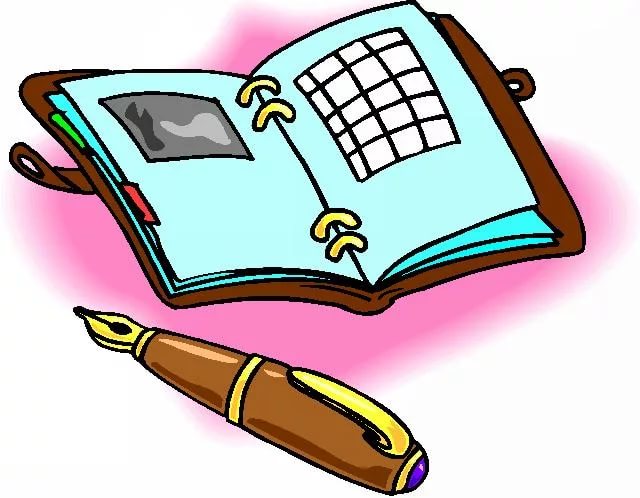 УТВЕРЖДАЮЗаведующий МБДОУд/с "Светлячок"________ Ю.В. СафроноваДатаНазвание мероприятияНазвание мероприятияКонтингентКонтингентОтветственный исполнительОтветственный исполнительОснование для включения в планОснование для включения в планФорма представления результатов (приказ, совещание, справка и т. д)Форма представления результатов (приказ, совещание, справка и т. д)02.10-31.10Месячник против жестокости и насилия   Месячник против жестокости и насилия   родителиродителивоспитателивоспитателиСогласно приказу администрации муниципального образования "Смоленский район" смоленской областиСогласно приказу администрации муниципального образования "Смоленский район" смоленской областиФотоотчет,информация на сайте ДОУ Фотоотчет,информация на сайте ДОУ 25.10-29.10Неделя безопасности Неделя безопасности Деии с3 до 7 летДеии с3 до 7 летВоспитатели группВоспитатели группСогласно приказу администрации муниципального образования "Смоленский район" смоленской областиСогласно приказу администрации муниципального образования "Смоленский район" смоленской областифотоотчетфотоотчет24.10-27.10утренник «Осень у нас в гостях»утренник «Осень у нас в гостях»Все группыВсе группыМуз. руководитель,воспитателиМуз. руководитель,воспитателиСогласно годовому плануСогласно годовому плануФотоотчетФотоотчет31.10Конкурс "Осень -веселая пора"Конкурс "Осень -веселая пора"Все группыВсе группыДети, родителиДети, родителиСогласно годовому плануСогласно годовому плануФотоотчетФотоотчетконтрольконтрольконтрольконтрольконтрольконтрольконтрольконтрольконтрольконтрольконтрольВ течение месяцаВ течение месяца«соблюдениеРежима дня»«соблюдениеРежима дня»Коллектив ДОУКоллектив ДОУзаведующийзаведующийСогласно годовому плануСогласно годовому плануПриказ по итогамВ течение месяцаВ течение месяцаКонтроль своевременной оплаты за содержание детей в доуКонтроль своевременной оплаты за содержание детей в доуРодителиРодителизаведующийзаведующийСогласно распоряжению администрации муниципального образования "Смоленский район" смоленской областиСогласно распоряжению администрации муниципального образования "Смоленский район" смоленской областиотчет